ISTANZA PER LA RICHIESTA DI ACCESSO CIVICO (F.O.I.A.) (*)alternativamenteAll’Ufficio che detiene i dati, le informazioni o i documenti, 
All Ufficio relazioni con il pubblico, 
Altro ufficio indicato dall’amministrazione nella sezione "Amministrazione trasparente" del sito web istituzionale,  ai sensi del co. 3 let. a), b), e c) dell’art.5 del D.Lgs. n. 33/2013OGGETTO: Richiesta di accesso “generalizzato” ai documenti, dati e informazioni non soggetti a obbligo di pubblicazione (ai sensi dell’art. 5, comma 2 e ss. del D.Lgs. n. 33/2013).Il sottoscritto nella propria qualità di soggetto interessatoCHIEDEai sensi e per gli effetti dell’art. 5, comma 2 e ss. del D.Lgs. n. 33/2013, come modificato dal D.Lgs. 25 maggio 2016, n. 97, di:      	prendere visione; 
	ottenere copia semplice in formato elettronico con invio tramite posta elettronica; 
ottenere copia autentica (istanza e copie sono soggette all’assolvimento delle disposizioni in materia di bollo); relativamente ai seguenti documenti, dati o informazioni detenuti da codesta Amministrazione: A tal fine dichiara di essere a conoscenza quanto prevede il seguente modello di istruttoria e le attività endoprocedimentali stabilite dalla nuova disciplina e in particolare che: • come stabilito dall’art. 5, comma 5 del D.Lgs. 33/2013, modificato dal D.Lgs. 25 maggio 2016, n. 97, qualora l’amministrazione alla quale è indirizzata la presente richiesta dovesse individuare dei controinteressati ex art. 5-bis, comma 2 del medesimo D.Lgs., è tenuta a dare comunicazione agli stessi, mediante invio di copia della presente istanza; • qualora venga effettuata la sopra citata comunicazione, il termine di conclusione del presente procedimento di accesso è sospeso fino all’eventuale opposizione dei controinteressati, e comunque non oltre 10 giorni; • a norma dell’art. 5, comma 4 del D.Lgs. n. 33/2013, il rilascio di dati in formato elettronico è gratuito, salvo il rimborso del costo effettivamente sostenuto e documentato dall’amministrazione per la riproduzione su supporti materiali. Con la presente il sottoscritto autorizza formalmente il trattamento dei dati personali nel rispetto del decreto legislativo n.196/2003.ALLEGAcopia di documento di identità (non occorre per le istanze sottoscritte con firma digitale)Luogo e data ______________________ 	Firma del richiedente: ______________________Distinti saluti* I campi contrassegnati con l’asterisco sono obbligatori. 
Fonte : Sito web del Dipartimento della Funzione Pubblica (Nel caso non si intenda presentare l’istanza personalmente o via posta tradizionale, o non si disponga di firma digitale per una comunicazione telematica)Pur non essendo la presente istanza firmata in modo autografo (con allegato documento di identità), in alternativa, digitalmente, la PEC, mezzo tramite il quale si sta procedendo alla trasmissione,ai sensi dei seguenti articoli del D.lgs. 82/2005 (Codice dell'Amministrazione Digitale):art.65 (Istanze e dichiarazioni presentate alle pubbliche amministrazioni per via telematica),art.1 lett. v-bis) (Definizioni),art.40-bis (Protocollo informatico),art.48 (Posta elettronica certificata)riconosce, già di per sé, l'identità del mittente se è stata accertata dal gestore di posta elettronica certificata. Solo in questo caso è ritenuta un valido strumento per la presentazione, per via telematica, alle pubbliche amministrazioni di istanze e dichiarazioni e rilascia una ricevuta dell'avvenuta trasmissione e ricezione da parte del destinatario, opponibile a terzi e pertanto avente valore probatorio in giudizio.
Trattasi della PECid che riconosce con certezza l'identità del mittente. Nel caso di invio di istanze e dichiarazioni attraverso caselle di posta certificata non PECid  occorrerà, quindi, sottoscrivere digitalmente la richiesta o, in alternativa, allegare alla mail (sotto forma di immagine) il modulo della richiesta debitamente sottoscritto e una copia non autenticata di un documento di identità valido.NoteSi ricorda a codesta Amministrazione che come ha prescritto il Cons. Stato Sez. VI, Sent., 03/10/2016, n. 4067 , l’eventuale errata presentazione dell’istanza all’ufficio non competente, non autorizza lo stesso a negare l’accesso o a differirlo ma che invece è dovere dell’ufficio ricevente inoltrare subito la domanda a quello ritenuto competente, dandone informazione alla parte interessata.ai sensi di quanto stabilito dalle linee guida definitive emanate dall'ANAC conDeterminazione n. 1309 del 28/12/2016 la stessa è tenuta a pubblicare e ad aggiornare semestralmente nella sotto-sezione "Altri contenuti/Accesso civico/Registro degli accessi" di Amministrazione Trasparente l'elenco delle richieste di accesso (atti, civico e generalizzato) con indicazione dell’oggetto e della data della richiesta nonché del relativo esito con la data della decisioneDelibera n. 1310 del 28/12/2016 è auspicabile che la stessa pubblichi nella sotto-sezione "Altri contenuti/Dati ulteriori" di Amministrazione Trasparente i dati più frequentemente richiesti con l’accesso generalizzato(*) Modello che è possibile inoltrare a tutte quelle P.A. che non hanno ancora provveduto ad adottare una disciplina interna sugli aspetti procedimentali che possano consentire ai richiedenti di esercitare effettivamente i tre diversi tipi di accesso (“documentale”, “semplice” e “generalizzato”) e che non hanno ancora istituito, a tal fine, appropriate soluzioni organizzative (come invece ha fatto ad esempio il Comune di Prato e gli Indirizzi procedimentali ed organizzativi per gli Enti locali. Istruzioni tecniche, linee guida, note e modulistica dell’ANCI).Al riguardo, si ricorda che secondo quanto previsto nelle Linee guida ANAC con Determinazione n. 1309 del 28/12/2016, (al par. 9. “Decorrenza della disciplina e aggiornamento delle Linee guida”) a partire dal 23 dicembre 2016, data stabilita da legislatore, deve essere data immediata applicazione all’istituto dell’accesso generalizzato, con la valutazione caso per caso delle richieste presentate, motivo per cui le Amministrazioni sono  tenute ad adottare, nel più breve tempo possibile, le adeguate soluzioni organizzative (uffici competenti a decidere sulle richieste di accesso generalizzato o in alternativa la concentrazione della competenza a decidere in un unico ufficio che, ai fini istruttori, dialoga con gli uffici che detengono i dati richiesti), una disciplina interna sugli aspetti procedimentali (procedura per la valutazione caso per caso delle richieste di accesso) e un Registro delle richieste di accesso presentate (per tutte le tipologie di accesso).Francesco AddanteFacebook: https://www.facebook.com/francesco.addante.52
Twitter: https://twitter.com/addantefrancsco
SitoWeb: www.francescoaddante.eu 

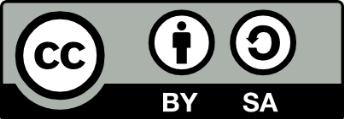 Avvocato Fulvio SarzanaDati anagrafici*/     /Dati anagrafici*nomecognomecodice fiscaleluogo di nascitadata di nascitaResidenza*Residenza*indirizzoCAPComuneProv/Stato esteroRecapiti*@Recapiti*indirizzo PEC/e-mailtelefonoDocumentoDocumentodescrizione del contenuto*descrizione del contenuto*descrizione del contenuto*descrizione del contenuto*descrizione del contenuto*descrizione del contenuto*descrizione del contenuto*Documento/    /DocumentoautoredestinatariodataDatoDatodescrizione del contenuto*descrizione del contenuto*descrizione del contenuto*Datodal     /     /          al     /     /Datofonte del dato (es., denominazione della banca dati)periodo di riferimentoInformazioneInformazionedescrizione del contenuto*descrizione del contenuto*descrizione del contenuto*Informazionedal     /     /          al     /     /Informazionefonte (es. pagina web dove l’informazione è citata)periodo di riferimento